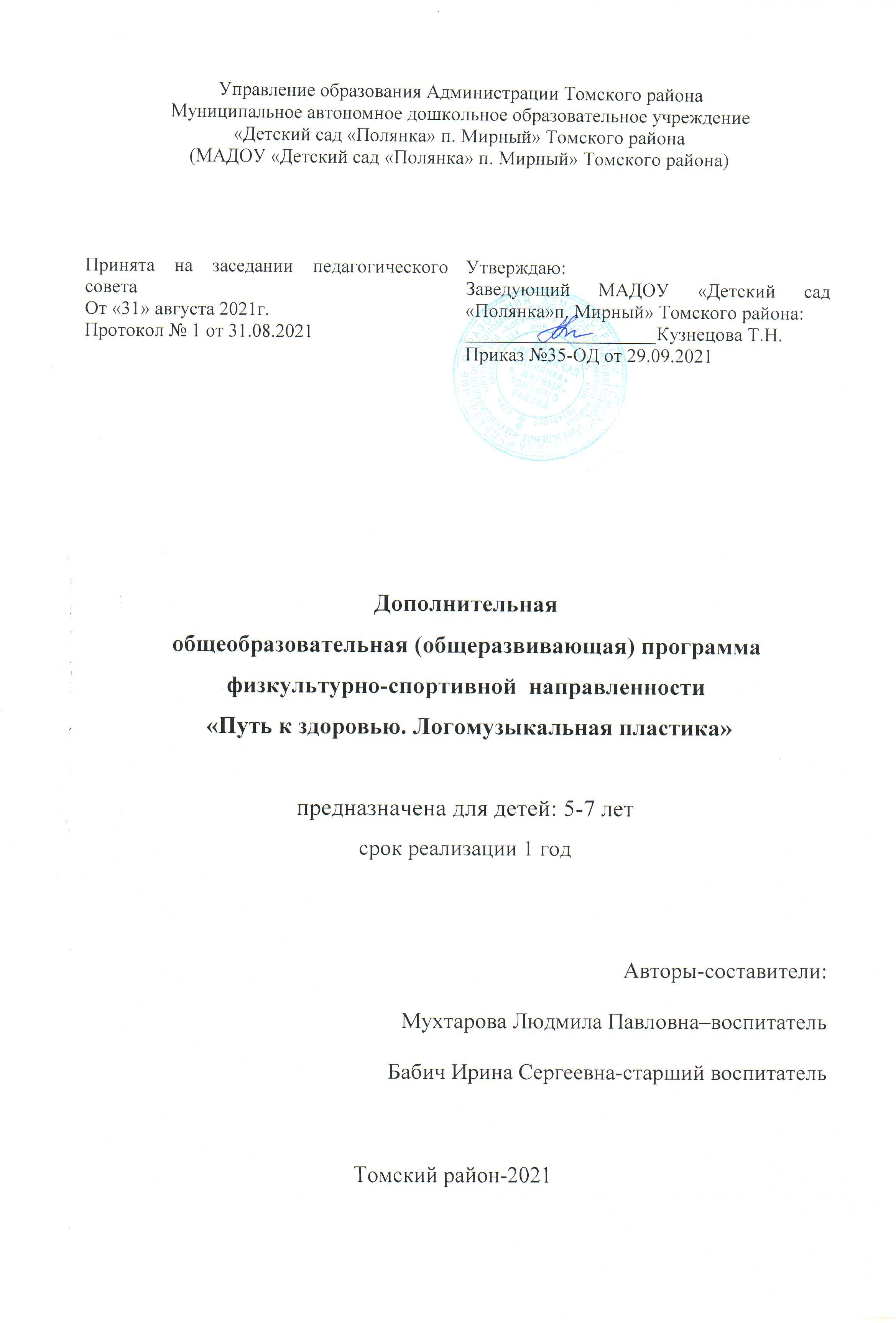 СОДЕРЖАНИЕ1. Пояснительная записка1.1. Новизна,  актуальность и педагогическая целесообразность программыДанная программа по логомузыкальной пластике имеет физкультурно-спортивную направленность,  способствует воспитанию личности ребенка, его социальной адаптации и представляет собой систему музыкально-двигательных, речедвигательных, музыкально-речевых заданий и упражнений, осуществляемых в целях развития и коррекции двигательных, речедвигательных, сенсорных нарушений, в целом укрепление и сохранение всех сфер здоровья ребенка.Методика воздействия средствами логомузыкальной пластики нашла широкое применение в работе с детьми старшего дошкольного и младшего школьного возраста. Основанием для разработки программы служат следующие нормативно- правовые документы:Закон РФ «Об образовании в Российской Федерации» от 29.12.2012 г. №273-ФЗ(ред. от 01.05.2017 г.).Федеральный закон «О внесении изменений в Федеральный закон «Об образовании в Российской Федерации» по вопросам воспитания обучающихся от 31 июля 2020 г., регистрационный N 304-ФЗ.Концепция развития дополнительного образования детей до 2030 года.«Порядок организации и осуществления образовательной деятельности по дополнительным общеобразовательным программам» (утв. приказом Минпросвещения РФ от 09.11.2018 г. №196).Приказ Министерства просвещения РФ от 30.09.2020 №533 «О внесении изменений в Порядок организации и осуществления образовательной деятельности по дополнительным общеобразовательным программам», утвержденный приказом Министерства просвещения Российской Федерации от 9 ноября 2018 г. №196.Постановление Главного государственного санитарного врача РФ от 28.09.2020 г. № 28«Об утверждении санитарных правил СП 2.4.3648-20 «Санитарно-эпидемиологические требования к организациям воспитания и обучения, отдыха и оздоровления детей и молодежи».Постановление главного санитарного врача Российской Федерации от 28.01.2021 г. № 2«Об утверждении санитарных правил и норм СанПиН 1.2.3685-21 «Гигиенические нормативы и требования к обеспечению безопасности и (или) безвредности для человека факторов среды обитания».Стратегия развития воспитания в Российской Федерации на период до 2025 года, утверждена распоряжением Правительства РФ от 29 мая 2015 г. № 996-р.Федеральный проект Патриотическое воспитание граждан Российской Федерации.Приказ Минобрнауки от 23 августа 2017 г. №816 «Об утверждении Порядка применения организациями, осуществляющими образовательную деятельность, электронного	обучения,	дистанционных	образовательных	технологий	при реализации образовательных программ».Приказ «Об организации образовательной деятельности в организациях, реализующих образовательные программы начального общего, основного общего и среднего общего образования, образовательные программы среднего профессионального образования и дополнительные общеобразовательные программы, в условиях распространения новой коронавирусной инфекции на территории российской Федерации» от 17 марта 2020 г.№ 104.Письмо Минобрнауки России от 29.03.2016 N ВК-641/09 «О направлении методических рекомендаций» («Методические рекомендации по реализации адаптированных	дополнительных	общеобразовательных программ, способствующих социально-психологической реабилитации, профессиональному самоопределению детей с ограниченными возможностями здоровья, включая детей-инвалидов, с учетом их особых образовательных потребностей»).«Методические рекомендации по проектированию дополнительных общеразвивающих программ (включая разноуровневые программы)». Письмо Минобрнауки от 18 ноября 2015 г. N 09-3242.Приказ Министерства просвещения РФ от 03.09.2019г. №467 «Об утверждении Целевой модели развития региональных систем дополнительного образования детей».Приказ Министерства просвещения РФ от 02.02.2021г. №38 «О внесении изменений в Целевую модель развития региональных систем дополнительного образования детей, утвержденную приказом Министерства просвещения РФ от 03.09.2019г. №467».Положение об организации образовательного процесса в МАДОУ «Детский сад «Полянка» п.Мирный Томский район.ООП МАДОУ «Детский сад «Полянка» п.Мирный Томский район.Данная программа имеет художественную  направленность и предоставляет возможность получения знаний и практических умений в области подготовки ребенка к школе.Новизна и уникальность программы «Логомузыкальная пластика» заключается в создании системы занятий для дошкольников, со структурой занятий, отличной от традиционной, полностью соответствует требованиям ФГОС ДО.Педагогическая целесообразность программы обусловлена тем фактом, что коррекционная работа с дошкольниками, страдающими как речевыми (низкой речевой активностью, поздним началом речевого развития), так  и неречевыми (психическими) формами дефектов, представляет сложную проблему для специалистов, так как данная группа детей характеризуется различной природой дефекта и неоднородностью клинических проявлений. В структуре дефекта выявляются нарушения неречевых психических функций: задержка и специфичность формирования познавательной деятельности, отставание в развитии сенсорных и двигательных функций, невербального и вербального мышления, нарушения в эмоциональной сфере и коммуникативном поведении. Физические движения, двигательная активность – это естественно-биологический метод, в основе которого лежит обращение к основной биологической функции организма – мышечному движению. Движение стимулирует процессы роста, развитие и формирования организма, способствует становлению и совершенствованию высшей психической и эмоциональной сферы, активизирует деятельность жизненно важных органов и систем, поддерживает и развивает их, способствует повышению общего тонуса. Движение в ритме и темпе, заданной музыкой, способствует ритмичной работе всех внутренних органов и систем, что при регулярных занятиях ведёт к общему оздоровлению организма. Включение занятий по логомузыкальной пластике в комплекс мероприятий по преодолению нарушений у дошкольников открывает дополнительные возможности для успешного развития и обучения детей дошкольного возраста. Кроме того, программа помогает решить задачи таких образовательных областей, как «Художественно-эстетическое развитие», «Познавательное развитие», «Физическое развитие», «Социально-коммуникативное развитие», направленных на формирование целевых ориентиров как итогов освоения основной обшеобразовательной программы детского сада.Преимуществом нашей методики является целенаправленное использование игры - ведущей деятельности детей дошкольного возраста для развития и коррекции эмоционально-волевой сферы, двигательных, интеллектуальных, творческих, коммуникативных способностей. Использование музыки способствует проведению занятия на высоком эмоциональном уровне. Музыка, как специфическая форма познания действительности вызывает сильный эмоциональный отклик, а  как универсальное средство воздействия, может синтезироваться, поэтому музыкальная методика программы направлена в русло физического развития, гуманитарной педагогики, а также предмет музыки помещен в русло других «наук». Велика познавательная ценность интегрированных занятий, разработанных авторами программы на основе музыкально-речевых игр с использованием логомузыкальной пластики.  Идея интегрированных занятий - синтезировать музыкально – речевую игровую деятельность и физкультуру с очень важными направлениями познавательно-интеллектуальной деятельности, такими как: охрана безопасности жизнедеятельности, правила безопасного поведения на прогулке и во дворе дома (занятие «Лимпопо или здравствуй доктор Айболит»); расширение знаний детей о животных Африки и южных стран, представлений об особенностях поведения, повадках животных («Лимпопо»); знания о подводном мире («Подводное царство»), мир игрушек («Игрушки»); мир сказок («В гостях у сказки»); математические представления («Золотой ключик»); эстетические навыки, этикет («Золотой Ключик»); экология, воспитание бережного отношения к насекомым («Весёлая полянка»); представления о цирке («Весёлый цирк»);пожарная безопасность для детей («Кошкин дом»);правила безопасного поведения в помещении («Кошкин дом»);воспитание доброго отношения друг к другу, взаимопомощи («Муха-Цокотуха»); и другие. Музыкально – речевые игры с использованием приёмов логомузыкальной пластики способствуют обогащению образной стороны восприятия. Образность пронизывает все стороны эмоционально-познавательных процессов. Создание выразительного образа посредством музыкальной и двигательно-пластической деятельности строятся  на основе личного опыта ребёнка.  Создание выразительного образа на основе созерцания, переживания, и его осмысления помогают ребёнку делать свои собственные открытия  и в полной мере раскрывать свои творческие возможности и познавательные способности.Приёмы логомузыкальной  пластики в музыкально-речевых играх способствуют вовлечению ребёнка в эмоционально-образное познание на основе переживания (уподобления) как активной формы присвоения опыта, формирования эмоционально-нравственного отношения к миру. Ребёнок получает возможность не только познакомиться с новыми темами, объектами восприятия, но и лично пережить встречу с ними на уровне, как бы «пропускания» через себя.Занятия  логомузыкальной пластикой оказывают огромное влияние на формирование личности ребёнка на всех этапах его развития, позволяют шире и глубже познавать окружающую жизнь, разнообразие её проявлений. Использование музыкально-речевых игр в интеграции с физической культурой позволяет нам успешно решать проблему гиподинамии, которая остается главной причиной развития разных недугов, начиная с дефектов осанки и заканчивая сердечно – сосудистыми заболеваниями.Таким образом, предлагаемая модель логомузыкальной пластики подразумевает всестороннее воздействие на личность в деятельностном аспекте. Цели и задачи дополнительной образовательной программы «Логомузыкальная пластика»Цель: Развитие творческой самостоятельности посредством освоения двигательно-речевой деятельности. Развитие и коррекция неречевых и речевых психических функций и, в конечном итоге, адаптация ребенка к условиям внешней и внутренней среды,  формирование у детей основ здорового образа жизни.Задачи коррекционно-развивающего воздействия на детей средствами логомузыкальной пластики имеют оздоровительную, образовательную, воспитательную и коррекционную направленность.Основные задачи логомузыкальной пластики: Развитие слухового восприятия; музыкального, звукового, тембрового, динамического, фонематического слуха, чувства ритма, речевого и певческого диапазона голоса; развитие координации слуховых, двигательных, тактильных и коммуникативных качеств восприятия;Развитие общей и тонкой моторики, кинестетических ощущений, пантомимики, пространственной организации движений, внимания, осознанной памяти; переключаемости и зрительно-двигательной координации движений; развитие силы, ловкости, выносливости; развитие быстроты реакции; укрепление мышечной системы.Развитие согласованности движений и речи с темпом, характером и ритмом музыки; развитие ансамблевой слаженности движения и пения; чистого интонирования, артикуляции и выразительности в пении и речи;Развитие ассоциативно – образного мышления, образно – выразительных движений, развитие творческих способностей, формирование навыка имитации различных действий; самостоятельный поиск двигательных приёмов;Формирование, развитие и коррекция слухо-зрительно-двигательной координации; освоение ритмического многоголосья посредством игрового музицирования; осознания ритмического своеобразия слова;Формирование способа внешнего выражения эмоций (гнева, радости, иронии, тревоги, грусти, нежности и др.), а также выразительных средств речевого общения; Стимулирование творческой активности: воспитание выразительности движений, умения перевоплощаться, согласовывать характер музыки с движениями и пантомимическими жестами; Расширение и активизация словарного запаса, формирование фразовой речи;Воспитание переключаемости внимания с одного вида деятельности на другой; Содействие нравственному, эстетическому воспитанию детей (формирование навыков позитивного межличностного общения через развитие умения согласовывать собственное поведение с поведением других детей)На занятиях по логомузыкальной пластике дети усваивают теоретические знания по основам музыкальной культуры, приобретают практические навыки в области метроритмики. В результате применения системы игр и игровых упражнений коррекционной направленности осуществляется развитие слуховых функций, интеллектуальных и творческих способностей, формирование осознания собственных эмоций, развитие эмпатии, повышение коммуникативной компетентности обучающихся. Представленная программа рассчитана на 3 года обучения от 4 – х до 7-и лет. Организованная образовательная деятельность проводится с детьми 1 раз в неделю. Продолжительность одного занятия согласно СаН Пин, обусловлена возрастными ограничениями: дети 4-5 лет – 20 мин, дети 5-6 лет – 25 мин., дети 6-7 лет – 30 мин. Содержательная специфика программы по логомузыкальной пластикеРазделы программы:Музицирование (вокальное и инструментальное),Музыкально – речевые игры и упражнения логомузыкальной пластики (дыхательно-артикуляционный тренинг, игровой массаж и пальчиковая гимнастика, речевые игры и ролевые стихи), Танцевально-ритмические игры и упражнения, сюжетно-игровые речевые танцы  (игрогимнастика, игроритмика),Эмоционально-волевой тренинг,Креативный тренинг.Характеристика разделов занятия по логомузыкальной пластике1. Музицирование - это выражение своего активного отношения к музыкальному искусству в реальном звучании. 1.1. Вокальное музицирование предполагает приведение голосового аппарата в рабочее состояние, настройку слуха и внимания, знакомство с возможностями человеческого голоса. В этот раздел вошли игры с голосовым аппаратом, звукоподражательные игры с пением, песенный фольклор, пение с движением и тональным аккомпанементом. 1.2. Инструментальное музицирование является основой формирования ритмических навыков игры на различных музыкальных инструментах и их заместителях. В раздел включены игры с инструментами, звучащими предметами, ритмодекламации с инструментами, озвучивание текста по графическим знакам, партитуре, ритмическое и мелодическое сопровождение литературных текстов.2. Музыкально-речевые игры и упражнения логомузыкальной пластики предполагают развитие координационно-регулирующих функций музыкального ритма, речи и движения. Они развивают модуляцию голоса, дыхательную систему, все виды моторики, устанавливают ассоциации между выразительными движениями и персонажами сказок, стихов, драматизаций. 2.1. Игровой массаж и пальчиковая гимнастика. Игровой массаж служит для снятия излишнего мышечного тонуса, утомления, умственного напряжения. Раздел включает игры и игровые упражнения, выполняемые руками, а также с использованием различных предметов в образно-игровой форме. Пальчиковая гимнастика является основой для развития мелкой моторики и координации движений рук и пальцев с речью. 2.2. Дыхательно-артикуляторный тренинг. Игры и игровые упражнения этого раздела используются на каждом занятии и являются основой для формирования неречевого и речевого дыхания, артикуляционной базы звуков. Дыхательно-артикуляционный тренинг проводится сначала изолированно, затем включается в ролевые ситуации. Упражнения выполняются под счет, с музыкальным сопровождением, с опорой на дирижерский жест и образец педагога. 2.3. Речевые игры и ролевые стихи являются основой для развития просодических компонентов речи: ритмичности, мелодики, интонационной выразительности, кроме того, они оказывают благоприятное воздействие на состояние вербальной памяти и продуктивности запоминания. Важность их использования на занятиях по логомузыкальной пластике объясняется тесной взаимосвязью в развитии музыкального и речевого слуха, так как речь и музыка имеют единую интонационную природу (Б.М. Теплов).3. Танцевально-ритмические упражнения являются основой для развития чувства ритма и двигательных способностей, позволяющих свободно и красиво выполнять согласованные с музыкой движения, задания и игры (в том числе, подвижные). Способность активно переживать музыку и тонко чувствовать эмоциональную выразительность временного хода (ритма) музыкального произведения – понятие динамическое, следовательно, развиваема при «стороннем» воздействии.3.1. Игрогимнастика позволяет чувствовать и развивать определенные группы мышц, регулировать мышечный тонус, а также включает необходимые игры и упражнения для развития координации, пространственной ориентировки, осознания схемы собственного тела. 3.2. Игроритмика – это двигательные и ритмические комплексы, выполняемые под музыку. Каждая танцевально-ритмическая композиция имеет целевую направленность, сюжетный характер и завершенность. При исполнении ритмических комплексов используются звуковые жесты тела (хлопки, шлепки, щелчки пальцами, притопывания). Временная организация игр и упражнений поддерживается счетом, музыкой, стихотворными текстами. Для игрового оформления заданий часто используются погремушки, трещотки, камешки, ракушки, «радуги», кубики. 4. Эмоционально-волевой тренинг. Раздел включает игры и игровые упражнения, имеющие своей целью невербальное и вербальное выражение основных эмоций (радости, печали, удивления, страха, злости, интереса, горя, спокойствия). Являясь недирективным видом деятельности, эмоционально-волевой тренинг направлен, в первую очередь, на развитие сенситивных способностей (эмпатии, коммуникативных навыков) и позитивной самооценки, путем вовлечения ребенка в общую игровую деятельность. Для коррекции «внутреннего образа», исправления ошибочного представления о себе подбираются такие упражнения, при выполнении которых ребенок не боится выражать любые свои чувства, не стесняется возражать, импровизирует и взаимодействует с коллективом. Достижение эмоционального раскрепощения, открытости происходит через эмоциональную разминку. Этюды на развитие мимики, пантомимики, вокальной мимики пополняют опыт экспрессивного реагирования. Релаксационные упражнения снимают мышечное напряжение и позволяют контролировать деструктивные эмоции и действия, овладеть навыками саморегуляции. Параллельно развиваются коммуникативная и регулирующая функции. 5. Креативный тренинг способствует развитию беглости, гибкости и оригинальности мышления, умению планировать и организовывать свою деятельность, переходу от наглядно-действенного к наглядно-образному мышлению, формированию конструктивных представлений. Опираясь на музыкальные впечатления, дети создают пластические, графические и словесные образы. В раздел вошли задания на замещение предметов, создание музыкально-речевых сказок при помощи звучащих жестов, графических рисунков, выразительных двигательных, вокальных и инструментальных импровизаций. В ходе креативных игр на свет рождаются невероятные истории, названия невиданных стран и животных, формируются навыки конструктивного выражения эмоций, развиваются познавательная деятельность, способность к естественной коммуникации, что играет большую роль в общем психическом развитии ребенка.1.3.Формы и режим занятий по логомузыкальной пластикеПри организации комплексного коррекционного воздействия на личность ребенка  мы придерживаемся принципа «разносторонности усилий», в котором особую роль отводим взаимодополняющей работе музыкального руководителя и руководителя физического воспитания. Наиболее перспективным в данном вопросе представляется мультисенсорный подход, позволяющий расширить информационные возможности различных модальностей ребенка.Формой проведения занятий является игра. Исключительная ценность использования игровой деятельности как средства развития и коррекции личности ребенка, заключается в том, что в игре развивается способность творческого воображения – базиса различных видов искусства, происходит освоение и осознание ребенком действительности.При составлении занятий по логомузыкальной пластике также следует учитывать следующие дидактические принципы, в соответствии с  ФГОС ДО:   поддержки разнообразия детства; сохранения уникальности и самоценности дошкольного детства как важного этапа в общем развитии человека; полноценного проживания ребёнком всех этапов дошкольного детства, амплификации (обогащения) детского развития;  создания благоприятной социальной ситуации развития каждого ребёнка в соответствии с его возрастными и индивидуальными особенностями и склонностями. Активность, сознательность, научность, наглядность, доступность, поэтапное повышение требований, индивидуальный подход к каждому ребенку. Кроме того, при построении занятия необходимо опираться на специальные принципы: связь логомузыкальной пластики с физическими возможностями детей, ее оздоровительную направленность, на связь с основными компонентами музыкальной деятельности, с учетом механизмов и структуры нарушений, развития личности.Режимная организация занятий по логомузыкальной пластикеЗанятия по логомузыкальной пластике проводятся 1 раз в неделю и находятся в тесной связи с другими средствами комплексного коррекционного воздействия. Их продолжительность составляет 20 - 35 минут, в зависимости от возраста детей и структуры занятий. Увлекательный сюжетный ход, игровая форма занятий в сочетании с широким использованием наглядного материала стимулируют потребность в общении, развивают речевое  и двигательное подражание, моторику, рождают эмоционально-эстетический отклик. Как правило, в одном занятии сочетаются игры разнообразной направленности, частая смена видов деятельности позволяет на протяжении всего занятия поддерживать интерес детей к происходящему, способствует установлению ими причинно-следственных связей между предметами и явлениями действительности.Содержание занятия напрямую связано с изучаемой темой, задачами развития и коррекции в конкретной возрастной группе, а также с программными требованиями по музыкальному и физическому воспитанию. В самом начале занятия очень важен положительный эмоциональный настрой. Для его создания эффективно включение эмоциональной мимической разминки, что удобно организационно, либо со знакомой детям игры на слуховое, зрительное или тактильное восприятие. Затем проводятся игрогимнастика, вокальное музицирование или речедвигательные игры и упражнения, такие как: дыхательно-артикуляционный тренинг, пальчиковая гимнастика, речевые игры, ролевые стихи.В середину занятия целесообразно включать игры из более сложных категорий – на развитие воображения, анализ и синтез, символизацию, музыкальное и словесное творчество (креативный тренинг). На следующем этапе занятия проводится инструментальное музицирование или танцевально-ритмические упражнения. Для снятия мышечного и эмоционального напряжения используются релаксационные упражнения, игровой массаж и (или) пальчиковая гимнастика. Задачей заключительного этапа является сохранение полученного положительного эмоционального заряда и состояния внутреннего комфорта. Для этого в конце занятия педагог подводит итоги и позитивно оценивает деятельность каждого из детей. Элементы эмоционально-волевого тренинга, игро-гимнастики могут использоваться на протяжении всего занятия.1.6 Результаты реализации программыТребования Стандарта к результатам освоения программы представляют собой ненармативно закрепленные  знания или компетенции психилогических характеристик возможных достижений ребенка на этапе завершения уровня дошкольного образования. ФГОГС ДО подчеркивает, что достигаемые результаты не подлежат непосредственной оценке, в том числе в виде педагогической диагностики (мониторинга), и не являются основанием для диагностирующих и других выводов. Они не служат основой объективной оценке соответствия детских достижений установленным требованиям. В процессе реализации не проводится ни промежуточная, ни итоговая аттестация воспитанников дошкольных образовательных организаций. Главным итогом следует считать активное и заинтересованное отношение детей к занятиям, положительное переживание каждым ребенком своего участия в организуемых видах познавательной активности и дальнейшее желание обучаться в школе.Для определения результативности обучения организуются просмотры открытых занятий для родителей и других специалистов ДОО. О положительной динамике, достигнутой в ходе коррекционно-развивающего процесса средствами логомузыкальной пластики свидетельствуют, следующие показатели:У детей сформированы элементарные музыкально-ритмические способности.Дети в достаточной степени овладели свободой, переключением и торможением движений, способностью к пластической интерпретации музыкального произведения.Дети творчески используют накопленный потенциал средств коммуникации с взрослыми и сверстниками.Дети владеют навыком модуляции голоса, чистого интонирования, певческого и речевого дыхания, правильного оформления речевых высказываний во всех ситуациях общения.Работа с родителямиЗадачи в работе с родителями:Включение родителей в образовательный процесс;Духовное сближение детей и родителей;Формирование мотивации, благодаря которой возрастает интерес детей к занятиям логомузыкальной пластикой. Работа с родителями осуществляется в 2-х направлениях: обучающем и информативном.Формы работы с родителями: Посещение родителями открытых занятий (особенно важен начальный этап обучения);Индивидуальные и коллективные консультации (в том числе, на родительских собраниях);Организация тренингов по логомузыкальной пластике для родителей;Семейные мероприятия (праздники, конкурсы, семейные вечера, посвященные различной тематике, на которых воспитанники будут иметь возможность проявить способности, приобретенные в ходе работы по всем разделам программы). Анкетирование родителей с целью получения обратной связи по проводимой педагогами работе;Оформление информационных стендов для родителей.1.7.Техническое оснащение занятийВ качестве помещения для занятий используется музыкальный зал дошкольного учреждения.Технические средства для подготовки и проведения занятий:компьютервидео-, аудио-, CD проигрыватели, фортепиано, детские музыкальные инструменты и их заменители, шумовые игрушки, массажные и резиновые разноцветные мячики, игровой материал (обручи, мячи, платочки, шарики, кубики, ленточки и многое другое), подушечки по количеству детей, таблицы с ритмо-схемами, мягкие, резиновые игрушки, куклы Би-ба-бо.интерактивная доска.2. Содержание программы. Учебный план.Планирование занятий по логомузыкальной пластике осуществляется по тематическому принципу. Прохождение каждой темы может длиться от 4 до 6 недель. Это зависит от возраста детей, уровня развития группы в целом и от сложности изучаемой темы. Приведенный ниже перечень тем занятий по логомузыкальной пластике основан на рекомендациях, изложенных в авторском пособии «Логомузыкальная пластика в работе с детьми дошкольного возраста» Погодиной О.В., Порфиненко Н.В., Кошкаровой Л.Ю., рецензия Томского инновационного учебно – методического центра культуры и искусства (ОГОАУ ТОИУМЦКИ), 2008 год. В ходе занятий используется авторский материал, а также разработки  Т.Боровик, Е.Д.Макшанцевой, А.Бурениной, Т.Суворовой, Е.и С.Железновых. Средняя группа (первый год обучения)В среднем возрасте дети начинают более активно воспринимать всё то, что их окружает, проявлять заинтересованное отношение к предметам, разным сторонам жизни. Основой детского познания в этом возрасте является игра, как первая форма творческой деятельности ребёнка. Основная цель этого года – в музыкально-игровых формах вовлечь детей в творческое освоение окружающего мира (природы, людей, животных, насекомых, игрушек и др.), обогатить чувства и ощущения. Близкое детям окружение, предметный мир должны предстать перед ними в ярком, образном звучании, а личное участие в изображении образа посредством музыки, пения и двигательной активности должно вызывать радость и удивление как основу заинтересованного отношения к миру.         Особенно важно на этом этапе развития выстраивание личных человеческих связей ребёнка с воспринимаемыми объектами, так как именно эти связи рождают в его душе особое, неравнодушное, ответственное отношение к миру и стремление к познанию нового и интересного.Задачи первого года обучения:Формирование чувства темпа – восприятия равномерной последовательности одинаковой длительности.Развитие мышечного ощущения направления движения.Формирование предпосылок исполнительской деятельности на основе элементарного подражания.Формирование простейших элементов творчества, слитых с подражанием. Расширение пассивного словарного запаса, активизация речевого подражания и формирование фразовой речи.Старшая группа (второй год обучения)Этот год нацелен на развитие важнейших для творческой познавательной деятельности способностей – умение всматриваться и видеть природную красоту, передавать в движении и пении душу природы, характер, настроение, состояние, неповторимую красоту в разное время года, с богатейшей палитрой звуков, форм, запахов, красок и вкусовых ощущений.      Цель музыкально-речевой игры на данном этапе – развивать умение детей наблюдать, анализировать, подражать, изображать в движении и пении повадки, характеры окружающих нас животных, насекомых, персонажей сказок, таким образом, накапливая впечатления и познавательный опыт. Объекты и явления природы познаются детьми в единстве их внешних проявлений и внутреннего смысла, которое делает эти образы живыми, одухотворёнными, эмоциональными и выразительными.Задачи второго года обучения:Развитие ощущения ритмического стиля – чувства акцента, чередующихся ударений.Формирование навыка осознанного восприятия пространства.Постепенное отделение исполнительства от подражания.Стимуляция творческой активности.Продолжать работу над расширением понимания грамматических форм слов, формированием фразовой речи, развитием речевой и артикуляционной моторики, созданием артикуляционной базы звуков.Подготовительная к школе группа (третий год обучения)Довольно развитая речь детей этого возраста, наблюдательность, эмоциональность, внимательность и умение запоминать, анализировать выводит детей этого возраста на новую ступень познания окружающего. Главная цель этого года – развитие творческой фантазии и воображения. Изображая мир  посредством музыкально-речевых игр и приёмов логомузыкальной пластики, дети преобразуют его силой своего воображения и фантазии. Творческая познавательная деятельность на данном этапе заключается в переработке, видоизменении, переосмыслении природных форм и приводит к рождению ярких выразительных образов новой художественной реальности. Каждая тема  осваивается через проживание образов реального мира, мира сказки или мира фантазии.Задачи третьего года обучения:Ориентация в ритмических структурах, соизмерение и различение звуков по их длительности.Развитие музыкально-пластических способностей.Воспитание у детей точности и выразительности исполнения.Выделение творческой функции в самостоятельный вид деятельности.Обогащение и активизация словарного запаса, обучение правильному употреблению грамматических форм слов, совершенствование речевой моторики.3. Рекомендуемая литература, программное обеспечение:Бабушкина Р.Л., Кислякова О.М. Логопедическая ритмика. Методика работы с дошкольниками, страдающими общим недоразвитием речи / Под ред. Г.А. Волковой. – СПб., КАРО, 2015. Баромыкова О.С. Коррекция речи и движения с музыкальным сопровождением.- СПб., Детство-пресс, 2009Буренина А.И. Музыкальные минутки для малышей.- СПб., ЛОИРО, 2014Буренина А.И. Ритмическая мозаика. Программа по ритмической пластике для детей. 2 изд. испр. и  доп. – СПб : ПОИРО. .Селиверстов В. Речевые игры с детьми. – М., «Владос», 2016..Уманская А.А. Щит от всех болезней. – М., Физкультура и спорт, 2020.Федорова Г. Поиграем, потанцуем. – М., Акцидент, 2010..1.Пояснительная записка1.1. Новизна, актуальность и педагогическая целесообразность программы …………………………………………………………………1.2. Цели и задачи программы…………………………………………………………………..1.3 Формы обучения и режим занятий……………………………………………………………………..1.4. Методические средства и материал………………………………..1.5. Диагностический инструментарий……………………………1.6 Ожидаемые результаты освоения программы………………………2. Учебный план (темы, часы: № раздела, всего часов, в том числе теория и практика), тематический план по месяцам……………………2.1. Содержание программы………………………………………………3.    Программно-методическое обеспечение……………………………4699121314№Тема№Темавсеготеорияпрактика1Золотая осень (грибы, ягоды, овощи, фрукты) Признаки ранней и поздней осени4042 Игрушки. Магазин игрушек.6063Кто в лесу живёт?4044Признаки зимы. Новый год. Зимние забавы4045Сказка, в гости проходи.4046Цирк в детском саду. 4047Домашние животные. Домашние птицы2028Признаки весны. Птицы2029Лето. Цветы, насекомые404Всего34034№ТемаКоличество часов (1 уч. час.= 25 – 30 мин.)Количество часов (1 уч. час.= 25 – 30 мин.)Количество часов (1 уч. час.= 25 – 30 мин.)№Темавсеготеорияпрактика1«Игрушки» (воспитание бережного отношения к игрушкам)72«В гостях у сказки» (воспитание любви к сказкам, образные представления)73«Времена года» (формирование представлений о смене времён года, неповторимой красоте каждого из них)44«Весёлый цирк» (формирование представлений о цирке, артистах цирка – людей и животных)85«Весёлая полянка» (насекомые; воспитание бережного отношения к окружающей нас природе) 8Всего 34034№ТемаКоличество часов (1 уч. час.= 30 мин.)Количество часов (1 уч. час.= 30 мин.)Количество часов (1 уч. час.= 30 мин.)№Темавсеготеорияпрактика1«Лимпопо или здравствуй, доктор Айболит» (животные Африки; правила безопасного поведения на прогулке)5052«Муха – Цокотуха» (герои сказки, воспитание доброго отношения друг к другу) 6063«Подводное царство» (морские животные и рыбы; коррекция нарушений осанки)6064«Кошкин дом» (герои сказки, правила пожарной безопасности, правила безопасного поведения в помещении)6065«Золотой ключик» (герои сказки, математические представления, этикет)6066«Сказка о пропавших буквах» (азбука, повадки зверей, лесных жителей) 50534034